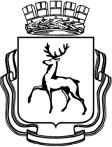 Департамент образования администрации города Нижнего НовгородаМуниципальное бюджетное дошкольное образовательное учреждение«Детский сад №276 «Антошка»(МБДОУ  «Детский сад №276 «Антошка»)СОГЛАСИЕна обработку персональных данныхЯ,_Иванова Наталья Ивановна______________________________________________________________  Ф.И.О. родителя (законного представителя) обучающегося,_мать Иванова Александра Михайловича___________________________________________________           степень родства, Ф.И.О. ребёнкадаю своё согласие на получение и обработку моих персональных данных и персональных данных моего ребёнка, необходимых для осуществления гражданско-правовых отношений, а именно:- фамилия, имя, отчество,- год, месяц, дата и место рождения,- адрес регистрации и фактического проживания,- информация о состоянии моего здоровья и здоровья моего ребёнка, в случаях прямо предусмотренных действующим законодательством, в целях, необходимых для регулирования гражданско-правовых отношений с МБДОУ «Детский сад  №276 «Антошка».Обработка моих персональных данных и персональных данных моего ребёнка может осуществляться МБДОУ «Детский сад  №  276 «Антошка»  в ручном режиме и в автоматизированной информационной системе, и заключается в сборе, систематизации, накоплении, хранении, уточнении (обновлении, изменении), использовании, распространении (в т.ч. передаче) в соответствии с требованиями законодательства Российской Федерации, обезличивании, блокировании, уничтожении, любом другом их использовании с целью исполнения договора с МБДОУ «Детский сад  № 276 «Антошка». Включение моих персональных данных и персональных данных моего ребёнка в общедоступные источники персональных данных не допускается, за исключением случаев, определённых статьёй 8 Федерального закона № 152-ФЗ «О персональных данных».Настоящее согласие действует в течение всего периода договора об образовании по образовательным программам дошкольного образования,  а также после окончания его действия в соответствии с законодательно установленным порядком ведения кадрового делопроизводства.   Настоящее согласие может быть отозвано в произвольной письменной форме в части предоставления МБДОУ «Детский сад  № 276 «Антошка»   персональных данных, не определяемых нормативно – правовыми документами законодательства Российской Федерации.ОБРАЗЕЦСогласия на обработку персональных данныхПаспортные данныеСерия11 2211 22НомерНомер33443344Паспортные данныеКогда выдан01.01.202001.01.202001.01.202001.01.202001.01.202001.01.2020Паспортные данныеКем выданУВД Московского района города Нижнего НовгородаУВД Московского района города Нижнего НовгородаУВД Московского района города Нижнего НовгородаУВД Московского района города Нижнего НовгородаУВД Московского района города Нижнего НовгородаУВД Московского района города Нижнего НовгородаАдрес регистрацииИндекс603000Область, городОбласть, городНижний НовгородНижний НовгородНижний НовгородАдрес регистрацииУлицаЕсенинаЕсенинаЕсенинаДом, корпус, квартираДом, корпус, квартира1-2Адрес фактического проживанияИндекс603000Область, городОбласть, городНижний НовгородНижний НовгородНижний НовгородАдрес фактического проживанияУлицаЕсенинаЕсенинаЕсенинаДом, корпус, квартираДом, корпус, квартира1-2ПодписьИнициалы, фамилияДатаДатаДатаИвановаИванова Н.И.01012023